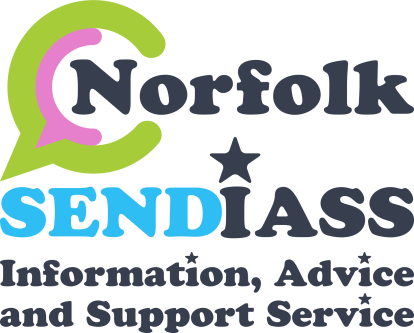 Special Educational Needs (SEN) Support PlanLEGAL DOCUMENTNorfolk SENDIASS Template for SEN SupportSEN Support Plan—Assess, Plan, Do, ReviewTHIS IS NOT A LEGAL DOCUMENTChild’s NameChild’s NameThings I like and enjoy …..Things I like and enjoy …..SchoolSchoolYear group/FormYear group/FormYou will know I’m finding things hard when …...You will know I’m finding things hard when …...How I like to be supported…..How I like to be supported…..Parentsignature:Parentsignature:Young person/childsignatureSENCosignature:Review date:Review date:Professionals involvedProfessionals involvedMain areas of Special Educational NeedMain areas of Special Educational NeedMain areas of Special Educational NeedHigh needs fundingHigh needs fundingHigh needs fundingHigh needs fundingAttainment LevelAttainment LevelCognition and LearningCommunication and Interaction Sensory and or PhysicalSocial, Emotional and Mental Health MedicalCognition and LearningCommunication and Interaction Sensory and or PhysicalSocial, Emotional and Mental Health MedicalYESNOPrevious Attainment:Previous Progress:Current Attainment: Expected Attainment: Current Progress:Previous Attainment:Previous Progress:Current Attainment: Expected Attainment: Current Progress:Current Interventions/ Adjustments /Support(all teachers need to be aware)eg: differentiation/small groups/1:1/nurture)Current Interventions/ Adjustments /Support(all teachers need to be aware)eg: differentiation/small groups/1:1/nurture)Current Interventions/ Adjustments /Support(all teachers need to be aware)eg: differentiation/small groups/1:1/nurture)Current Interventions/ Adjustments /Support(all teachers need to be aware)eg: differentiation/small groups/1:1/nurture)How have needs been identified/assessed -by school/outside professionals/parentsHow have needs been identified/assessed -by school/outside professionals/parentsHow have needs been identified/assessed -by school/outside professionals/parentsHow have needs been identified/assessed -by school/outside professionals/parentsAny new information from parent/carersE.g. change in family circumstances/ bereavementAny new information from parent/carersE.g. change in family circumstances/ bereavementAny new information from parent/carersE.g. change in family circumstances/ bereavementSpecial Educational NeedsSpecified and quantified Special Educational ProvisionSpecified and quantified Special Educational ProvisionSpecified and quantified Special Educational ProvisionSpecified and quantified Special Educational ProvisionSpecified and quantified Special Educational ProvisionShort term out- comesHas the target been achieved or whatprogress has been made towards the target ?Has the target been achieved or whatprogress has been made towards the target ?Has the target been achieved or whatprogress has been made towards the target ?Next steps: new targets oralternative provision/ strategies?1.YESNoProgressYESNoProgressYESNoProgress2.YESNoProgressYESNoProgressYESNoProgress3.YES NOProgressYES NOProgressYES NOProgress4.YES NOProgressYES NOProgressYES NOProgress